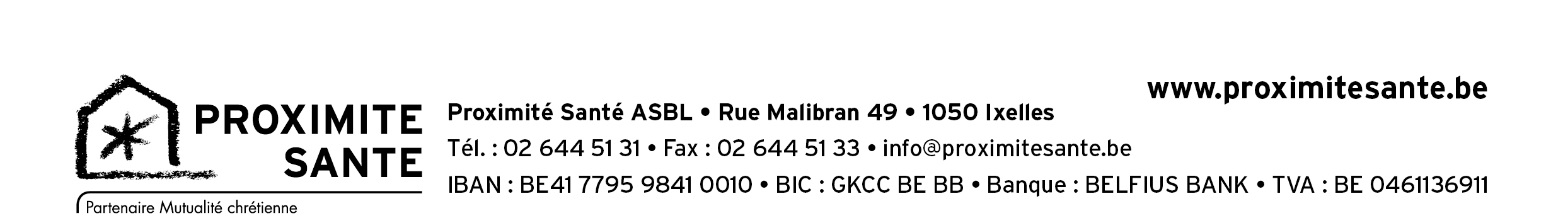 										Date…….   / ……..   /…….NOM :PRENOM : ADRESSE : GSM : OBJET : FORMULAIRE DE PLAINTES PRODUITS 					Produits concernésDate d’achat Description du problèmeRisques encourusMesures à prendreNous regrettons tout inconvénient que cette action peut ou pourrait occasionner pour vous-même et vos collaborateurs.Nous vous prions d'agréer, Madame, Monsieur, nos sincères salutations.Sébastien TACKDirecteur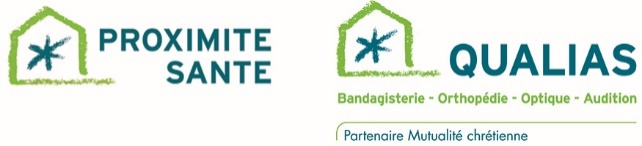 NOM du produit : Firme fabricante / Marque :Numéro de lot :Date de péremption :